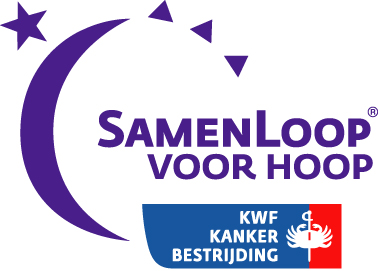 Voorwaarden SamenLoop locatie en inrichting			Er is samenhang tussen alle onderdelen van de SamenLoop. Amusement, ceremonies, catering, survivor programma, KinderLoop, teamkramen, wandelparcours en organisatiefaciliteiten zijn op elkaar afgestemd in programmering en positie op het terrein. Het wandelparcours is in afstemming met het aantal deelnemers. Minimaal 400 meter en maximaal 800 meter lang en duidelijk herkenbaar.Het wandelparcours is zonder obstakels begaanbaar en toegankelijk voor rolstoelgebruikers.De locatie is goed bereikbaar en heeft voldoende parkeergelegenheid. Het podium vervult een centrale functie en is goed zichtbaar. Het terrein is aangekleed met KWF en SamenLoop wimpelmateriaal. Alle zichtlijnen bevatten KWF en SamenLoop wimpelmaterialen. Sponsoruitingen zijn zichtbaar en voeren niet de boventoon. Het terrein bevat duidelijke bewegwijzering.Er is een plattegrond beschikbaar op een centrale locatie.In de directe nabijheid is een (tijdelijke) noodlocatie beschikbaar, die dienst kan doen als evacuatie locatie. De SamenLoop ademt sfeer en saamhorigheid uit.Vaste elementen op de locatie zijn: een wandelparcours, kramen bemand door teams, plek voor survivor activiteiten, informatiepunt; bemand door de organisatie, EHBO ruimte, overnachtingsmogelijkheid, gelegenheid om kaarsenzakken met kaars te plaatsen. Aanvullende voorwaarden SamenLoop in een binnen locatieNiet toegestaan in de maanden mei tot en met septemberEr wordt met verlichting rekening gehouden met dag en nacht Sfeer en saamhorigheid zijn van wezenlijk belang. Er dient nog meer (dan buiten) aandacht te worden besteed aan deze elementen. Door het ontbreken van natuurlijk groen, wordt dit gesimuleerd met overige aankleding.Verlichting wordt ingezet om de sfeer en het intieme karakter te accentueren.